Nominate Case StudiesABOUT YOUSubmitters Name*Submitters Alias*Submitters Phone*ABOUT THE CUSTOMERCustomer Organization Name *Customer URLRegion *
United States    West   Central   East District*   Desert Mountain   Education-GSM   Heartland   Mid Atlantic   Mid West   New England   Nor Cal   North Central   NY/NJ   PacWest   So Cal   South Central   Southeast   Federal   NSP—Communications    State/Local GovernmentIndustry *   Education-   Energy   Financial Services   Government    Healthcare   Life Sciences   Manufacturing   Media & Entertainment   Non Profit   Other/Un-segmented   Professional Services   Retail & Hospitality   Telecommunications   Transportation & Logistics   UtilitiesCustomer Size (# of Employees)*
Small Business    Unknown   1 - 25   25 - 50   50 <CUSTOMER CONTACT INFORMATIONCustomer Contact  Name *Contact Title*Customer Phone *Customer Email  *PARTNER CONTACT INFORMATIONPartner Organization  Name *Partner Type*   CPU   IHV   ISV   Hardware   OEM   SIPartner Contact Name*Partner Contact Phone *Partner Contact Email *SOLUTION  INFORMATIONMicrosoft Services Involvement    Yes   NoCompetitor   Linux/Unix   Notes   Novell   Oracle   Other (list)  belowDeployment Status*   Just Signed   Just Deployed   Deployed > 6 months   UnknownBusiness Challenge *Solution Description *Benefits and Supporting Metrics*Lead  Source   App/Platform   CSI-Linux Compete   DPE Visual Studio   DPE Platform   Services   System Center   SQL   Other (list)  belowKey Products, Solutions or Services* (choose from the list of example products on the next page; please specify version)Post Deployment (quantifiable business metrics) *Activities Customer is willing to participate in:   Adverstisement   Analyst Interview   Case Study   Customer to Customer Call   Event Speaking Opportunity   Marketing Reference/Quotes   Onsite Visit with Potential Customer   Press Interview   Video Testimonial   Webcast Example Products & Services 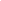 